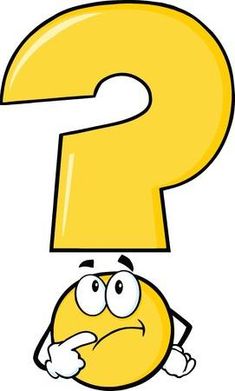 Работен лист  математика – 3 одд.Помогни му на мајсторот да ги пронајде правите агли!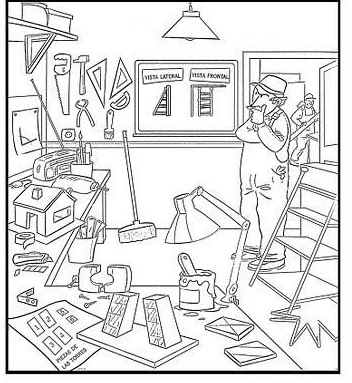 